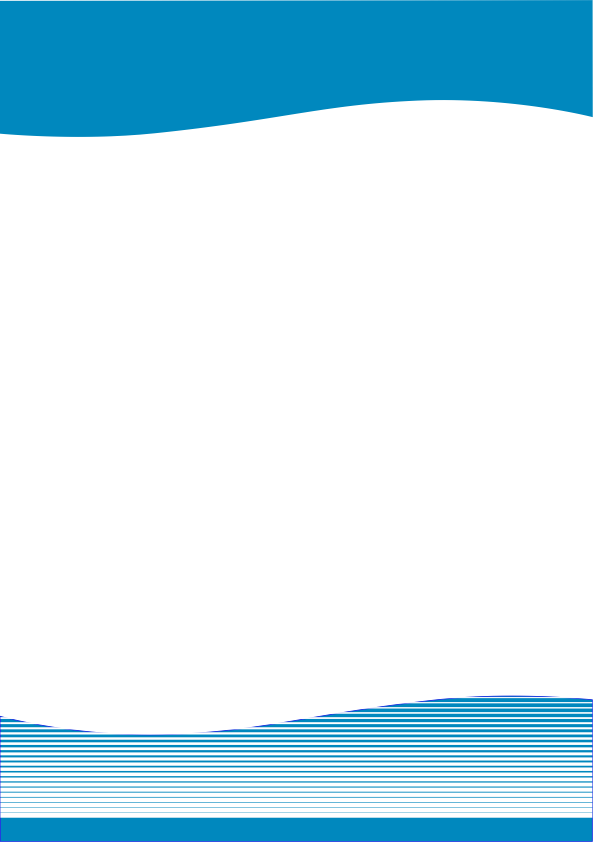 DER SCHÜLER / DIE SCHÜLERIN 
_______________________________________
DER INTEGRIERTEN GESAMTSCHULE OSTHOFEN HAT IM RAHMEN DER BERUFS- UND STUDIENORIENTIERUNG IM SCHULJAHR 2017 / 2018IN UNSEREM BETRIEB
_________________________________________________EIN ZWEIWÖCHIGES SCHÜLERPRAKTIKUM ABSOLVIERT.____________________________
Ort, Datum____________________________ 
Unterschrift								Firmenstempel
